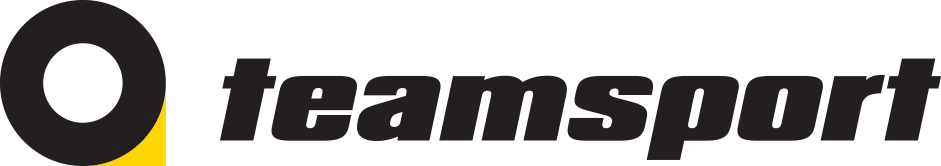 ZGŁOSZENIE REKLAMACYJNEDane klienta*:*Klient, podając określone dane osobowe, wyraża zgodę na przetwarzanie tych danych tylko i wyłącznie na potrzeby rozpatrzenia niniejszego zgłoszenia reklamacyjnego.Dane reklamowanego towaru:Dokładny opis niezgodności towaru z umową:  *Klient nie może odstąpić od Umowy Sprzedaży, jeżeli wada jest nieistotna. ``````````````````````````````````````````````````````````````````````````````````````````````````````````````````````````````````````````````````````````````````````````````Prosimy o wypełnienie wszystkich powyższych danych, wydrukowanie i dołączenie formularza do przesyłki. Prosimy o dołączenie do przesyłki dowodu zakupu.Sprzedawca oświadcza, że zgłoszenie reklamacyjne rozpatrzy w terminie 14 dni, licząc od daty otrzymania zgłoszenia reklamacyjnego.Ocena działu reklamacji:.Data nadania reklamacjiImię i nazwiskoAdresTelefonE-mailMarkaNazwa towaruKod produktuRozmiarData zakupu towaruCenaDowód zakupu (np. paragon / faktura VAT)Kiedy wada została zauważona?W jakich okolicznościach?Żądanie reklamującego*